Отчет о результатах самообследования муниципального бюджетного общеобразовательного учреждения «Средняя общеобразовательная школа с. Лозное Чернянского района Белгородской области» по итогам 2014-2015 учебного годаЭкономические и социальные условия территории нахождения Муниципальное бюджетное общеобразовательное учреждение «Средняя общеобразовательная школа с. Лозное Чернянского района Белгородской области» расположено в центре сельского поселения.Общая численность населения составляет 666 человек. Жители села работают в  двух фермерских хозяйствах, занимаются семейным подворьем (23 семьи, 59 человек), часть из них являются рабочими ЗАО «Приосколье» (43 человека) и агропромышленного холдинга «Мираторг» (47 человек), заняты в бюджетной сфере 48 человек. Трудоспособное население – 388 человек, пенсионеры – 152 человека. Общее количество детей составляет 101 человек (от 0 до 6 лет - 34 ребенка, учатся в школе - 54 обучающихся). Образовательное учреждение находится в благоприятном социокультурном окружении. Образовательное пространство микрорайона составляютмуниципальное бюджетное дошкольное образовательное учреждение «Детский сад «Ручеек» с.Лозное Чернянского района Белгородской области, муниципальное казенное учреждение культуры "Лозновский центральный сельский Дом культуры", сельская библиотека.Характеристика контингента обучающихся МБОУ «СОШ с. Лозное» - учреждение с различным контингентом обучающихся. Организованное образовательное пространство школы позволяет получить качественное образование всем детям микрорайона в соответствии с их склонностями, способностями и интересами, а также с учетом состояния их здоровья. Социальный состав обучающихся различен: Опекаемых детей - 1 человек (2% от общего числа обучающихся). Обучающихся, состоящих на учете в ОДН УВД и совершивших преступления нет. Управление школой осуществляется на принципах демократичности, открытости, приоритета общечеловеческих ценностей, охраны жизни и здоровья участников образовательных отношений, свободного развития личности обучающихся. Административное управление осуществляет директор и его заместители. Управляющий совет школы решает стратегические вопросы по совершенствованию материально-технической базы, реализации предпрофильной подготовки и профильного обучения, образовательных и иных услуг. Непосредственный исполнитель решений управляющего совета - директор образовательного учреждения, осуществляющий координацию деятельности всех участников образовательныхотношений через педагогический совет, методический совет, родительский комитет школы. Родительский комитет школы выступает в качестве носителей социального заказа общества школе. Педагогический совет является заказчиком социальных проектов и программ, реализуемых в образовательном учреждении. Методический совет отслеживает изменения в отношениях субъектов образовательных отношений, результаты опытно-экспериментальной работы, проводит экспертную оценку качества образовательных услуг. Заместители директора осуществляют оперативное управление образовательным процессом. Режим работы В 2014-2015 учебном году в режиме 5-дневной недели обучались 1-4 классы, 5-11 классы обучались в режиме 6-дневной недели. Начало учебных занятий - 9.00, занятия проводились в первую смену. Продолжительность учебного года составляла: - для 1 классов – 33 недели; - для 2-3, 9,11 классов – 34 недели; - для 4-8 - 35 недель; - для 10 классов – 37 недель. Средняя наполняемость классов по школе в 2014-2015 учебном году составляла  5 человек. Особенности образовательного процесса В 2014-2015 учебном году в образовательном учреждении  обучалось в 9 классе-комплекте 54 ученика.На начало учебного года  -56 человек (два ученика из семьи беженцев из Украины обучались только в 1 четверти, а затем вернулись на постоянное место жительства в г Снежный), В 4 четверти поступила ученица из города Новый Оскол). По уровням образования:1-4 классы – 21 обучающийся; 5-9 классы - 25 обучающихся; 10-11 классы - 8 обучающихся. Исходя из образовательных запросов учащихся и их родителей, на уровне основного общего образования было организовано обучение по индивидуальному плану для ученика 8 класса, на уровне среднего общего образования в 10 классе было организовано обучение для двух обучающихся по индивидуальным планам (химико-биологический профиль), и для двух обучающихся -универсальное (непрофильное), в 11 классе для всех учащихся - универсальное (непрофильное). Средняя наполняемость классов составляла 5 человек. Кадровый состав На протяжении ряда лет в школе сложился высокопрофессиональный творческий коллектив. Среди педагогов –  победитель конкурса лучших учителей, проводимого в рамках ПНП «Образование», два лауреата муниципального этапа конкурса «Учитель года», лауреат муниципального этапа конкурса «Воспитать человека».Имеют награды - почѐтное звание «Заслуженный учитель РФ» – 1 чел.; - Нагрудный знак «Почетный работник общего образования РФ» – 2 чел.; - Грамоты Министерства Образования – 1 чел.Всего имеют высшую, первую и вторую квалификационные категории – 11 педагогов школы: - высшую – 4; - первую – 5; - вторую – 2. Аттестованы на соответствие в 2014 году три  педагога, имеют стаж работы до двух лет  два педагогаМетодические мероприятия муниципального, регионального уровня, организованные и проведенные педагогами МБОУ «СОШ с. Лозное»Методическая разработка "Яблоко в день — и доктор не нужен!", подготовленная заместителем директора школы, сталалауреатом «Конкурса на разработку дополнительных образовательных программ по формированию культуры здорового питания обучающихся с акцентом на активные методы обучения» в Центральном федеральном округе.Характеристика учебных программ по уровням обучения В соответствии с лицензией на ведение образовательной деятельности школа осуществляет образовательную деятельность по образовательным программам начального общего образования, основного общего образования, среднего (полного) общего образования.Начальное общее образование        В начальном звене преподавание ведется по учебно-методическому  комплекту «Школа России». В 1- 4 классах все часы учебной нагрузки и учебные предметы отражают требования федерального  базисного учебного плана в режиме ФГОС НОО. В  4 классе предметная область «Основы религиозных культур и светской этики»,была представлена курсом «Основы религиозных культур и светской этики» (1 час в неделю, модуль «Основы православной культуры»). Учебный курс изучается с согласия обучающихся и  по выбору родителей (законных представителей)  на основании письменного заявления. Основное общее образование: Распределение часов части учебного плана, формируемой участниками образовательных отношений, осуществлялось в соответствии с  Положением о формировании части учебного плана, формируемой участниками образовательных отношений и компонента общеобразовательного учреждения. Вариативная часть строилась как по вертикали, так и по горизонтали, учитывая преемственность преподавания учебных дисциплин, опиралась на сложившуюся систему дополнительного образования.Среднее общее образованиеУчебный предмет «Технология» в X,  XI классах изучался на профильном уровне.  В рамках специальной технологической подготовки по запросам обучающихся и родителей  осуществляется профессиональная подготовка по профессии «тракторист категории «С». В соответствии с выбором учащихся и их родителей (универсальное (непрофильное)быливведены следующие элективные курсы: «Деловая речь. Деловое письмо» (10 класс, 1 час в неделю), «Человек- общество – мир» (11 класс, 1 час в неделю),  «Фундаментальные  эксперименты в физической науке» (11 класс, 1 час в неделю), «Замечательные неравенства: их обоснование и применение» (10 класс, 1 час в неделю). В соответствии с выбором учащихся и их родителей (химико-биологический профиль, индивидуальные планы)  были введены следующие элективные курсы: «Клетки и ткани», «Деловая речь. Деловое письмо», «Замечательные неравенства: их обоснование и применение», «Направление химических реакций», «Исследование информационных моделей».Дополнительные образовательные услуги В 2014-2015 учебном году обучающиеся в рамках дополнительного образования обучались второй профессии – водитель категории «В».Образовательные технологии и методы обучения, используемые в образовательном процессе В профессиональной деятельности педагоги продолжают активно использовать современные образовательные технологии, в том числе и информационно-коммуникационные, личностно-ориентированные, системно-деятельностныйподход, обеспечивающий планомерное включение каждого ученика в учебно-познавательную деятельность. Помимо компьютерногокласса, оснащенного 9 ПК, 8 кабинетов имеют автоматизированные рабочие места (1 ПК и 7 ноутбуков). Все они подключены к широкополосной сети Интернет, что  позволяетпедагогам использовать современные информационно-коммуникационных технологии с опорой на рефлексию и компетентностный подход. Основные направления воспитательной деятельности      На образовательную ситуацию в образовательном учреждении большое влияние оказывает ее отдаленное расположение от различных культурных центров. В сельском Доме культуры функционирует библиотека, проводятся дискотеки для сельской молодежи, культурно-эстетические мероприятия. Вместе с тем это не позволяет обеспечивать в достаточной степени удовлетворение интеллектуальных, эстетических, спортивных потребностей обучающихся вне образовательного учреждения. В связи с этим воспитательная система ОУ ориентированане только на воспитательный потенциал, окружающий школу, но и на  социальную, предметно-эстетическую и природную среду, образовательно-развивающие ресурсы сети Интернет, культурно-исторические ресурсы села, района и области. Образовательное учреждение осуществляет целенаправленное взаимодействие с районными центрами дополнительного образования: станцией юннатов, детско-юношеской спортивной школой, Домом пионеров и школьников с целью создания вариативных условий для творческой самореализации обучающихся. В образовательном учреждении обеспечивается системное развитие вариативной образовательной среды, насыщение ее новыми ресурсами и отношениями, что создает условия для индивидуального развития каждого ребенка.Виды внеклассной, внеурочной деятельности, научные общества, творческие объединения, кружки, секции В  качестве организационной модели внеурочной деятельности определена оптимизационная модель, предполагающая использование внутренних ресурсов образовательного учреждения. В её реализации принимают участие педагогические работники муниципального бюджетного общеобразовательного учреждения «Средняя общеобразовательная школа с. Лозное Чернянского района Белгородской области»: учителя начальных классов, учителя-предметники. Внеурочная деятельность является составной частью учебно-воспитательного  процесса МБОУ «СОШ с Лозное»  и организуется по направлениям развития личности:Физкультурно-спортивноеДуховно-нравственное, Общеинтеллектуальное, ОбщекультурноеСоциальноеЦель  реализации физкультурно-спортивного направления заключается в формировании знаний, установок, личностных ориентиров и норм поведения, обеспечивающих сохранение и укрепление физического, психологического и социального здоровья обучающихся на ступени начального общего образования как одной из ценностных составляющих, способствующих познавательному и эмоциональному развитию ребенка, достижению планируемых результатов освоения основной образовательной программы начального общего образования. В 2014-15 учебном году физкультурно-спортивное направление в плане внеурочной деятельности представлено:занятиями «Растем здоровыми и сильными»  для обучающихся 3,4 классов в объеме 1 час и 2  часа в неделю соответственно.занятиями «Я – пешеход и пассажир» для обучающихся 1-2 классов в объеме 1 час в неделюЦель реализации духовно-нравственного направления заключается в  обеспечении духовно-нравственного развития обучающихся в единстве урочной, внеурочной и внешкольной деятельности, в совместной педагогической работе образовательного учреждения, семьи и других институтов общества.	В 2014-15 учебном году духовно-нравственное направление в плане внеурочной деятельности представлено:занятиями «Этика: азбука добра» для обучающихся 1-2 классов в объёме 1 часа в неделю;«Праздники, традиции и ремесла» для обучающих 3-4 класса в объёме 1 часа в неделюПо итогам работы в данном направлении  проводятся конкурсы, праздники, экскурсии, показательные выступления.Цель реализации общеинтеллектуального направления заключается в обеспечении достижения планируемых результатов освоения основной образовательной программы начального общего образования, в формировании навыков научно-интеллектуального труда.В 2014-15 учебном году общеинтеллектуальное  направление в плане внеурочной деятельности представлено:внеаудиторными занятиями «Я -исследователь» для обучающихся 1-4-х классов в объёме 2 час в неделю; кружком «Информатика»для обучающихся 3-4-х классов в объёме 1 час в неделю;По итогам работы в данном направлении  проводятся конкурсы, выставки, защита проектов и их демонстрация.Цель реализации общекультурного направлениязаключается в создании условий для интеллектуального развития ребенка и формирования его коммуникативных и социальных навыков через игровую и проектную деятельность.В 2014-15 учебном году общекультурное  направление в плане внеурочной деятельности представлено:кружком «Английский язык» для обучающихся 1-х классов в объёме 1 час в неделю;кружком «Риторика»для обучающихся 3-4-х классов в объёме 1 час в неделю;кружком«Художественное творчество.Станем волшебниками» для обучающихся1 класса  в объёме 2 часа в неделюЦель реализации социального направления-  способствовать общему развитию школьников: развивать мышление, эмоционально-волевую сферу, формировать нравственные качества;-  формировать знания, умения, навыки, необходимые ученику в жизни и для продолжения изучения курса в следующем звене школы;-   развивать культуру экономического мышления, научить детей пользоваться экономическим инструментарием.В 2014-15 учебном году социальное направление в плане внеурочной деятельности представлено факультативом «Экономика и мы » для обучающихся 2 класса в объёме 1 час в неделю.В истекшем учебном году 78% обучающихся по состоянию здоровья приняли участие в сдаче норм ГТО.Основной задачей дополнительного образования является предоставление ребенку возможности развития, профессиональной ориентации, оздоровления и социализации. МБОУ «СОШ с.Лозное» осуществляет обучение и воспитание детей и подростков с 6,5-х лет и до окончания 11 -го класса. Самым главным аспектом системы дополнительного образования является взаимосвязь и преемственность с урочной деятельностью.Дополнительное образование призвано решать как учебные, так и воспитательные задачи:Формирование положительной мотивации к учению, к саморазвитию.Развитие интеллектуальных способностей, логического и абстрактного мышления.Совершенствование навыков учебной деятельности.Приобщение к общественным ценностям в области науки, культуры, искусства.Развитие патриотических, гражданских, нравственных и эстетических чувств.Реализация творческого потенциала.Сохранение физического здоровья.Дополнительное образование в МБОУ «СОШ с .Лозное» реализуется через систему разнообразных кружков, клубов.Научно-техническое направление представлено кружком радиоэлектроники в объёме 4 часа в неделю в 6-9 классах. Цель программы состоит в развитии интереса школьников к технике и техническому творчеству. Программа рассчитана на 3 года обучения.Физкультурно-спортивное направление представлено объединением дополнительного образования «Плавание»в объёме 2 часа в неделю в 5-7 классах. Программа «Плавание» предназначена для оздоровительной работы с детьми, проявляющими интерес к физической культуре и спорту.Кружок «Юные командиры»в объёме 2 часа в неделю в 6-9 классах. Цель программы выявление задатков и способностей лидера, знакомство с боевой славой Вооруженных сил России, воинскими профессиями, развитие общефизической подготовки, интереса к спортивным общекомандным мероприятиям.  Программа рассчитана на 2 года обучения.Культурологическое направление представлено объединением дополнительного образования «Клуб-книголюб. Основы информационной грамотности»в объёме 1 час  в неделю в 5 -6классах.Цель программы «Клуб-книголюб» -воспитание любви к чтению, формирование активного читателя. Программа рассчитана на 2 года обучения.Художественно-эстетическое направление представлено объединением дополнительного образования «Любительский театр»в объёме 2 часа в неделю в 5-8 классах. Цель программы состоит в том, чтобы дать возможность детям проявить себя, творчески раскрыться в области театрального искусства. Программа рассчитана на 2 года обучения.Так же в школе функционирует ТО «Радуга», которое ориентировано на развитие художественного творчества детей, передачу духовного опыта человечества, способствующего восстановлению связей между поколениями, способствует воспитанию творческой личности, ранней профессиональной ориентации и самоопределению ребенка, получению учащимися основ будущего профессионального образования. Основной целью данного направления является: нравственное и художественно-эстетическое развитие личности ребенка, формирование творческих способностей обучающихся.Комплектование объединений по интересам организуется на добровольной основе (детей, родителей, педагогов), с учетом социального заказа. Зачисление обучающихся в детские объединения осуществляется на основании заявления родителей о приеме и справки от врача о состоянии здоровья с заключением о возможности заниматься в группах дополнительного образования по избранному виду деятельности. Рейтинг творческих достижений учащихся  творческого объединения «Радуга» и духовно-нравственного клуба «Идеал» в 2014-2015 учебном году (руководитель Тимофеева Т. М.)Победители и призеры  конкурсов проектов и исследовательских работ, представленных обучающимися в мероприятиях, включенных в согласованный переченьУчастие в конкурсах по линии районного Дома пионеров  и управления образованияПроцент участия 31%. Результативность:Участие в конкурсах по линии РСЮН п. ЧЕРНЯНКАПроцент участие 32%. Результативность:Характеристика системы психолого-медико-социального сопровождения В 2014-2015 учебном году социально-педагогическая служба школы осуществляла работу над реализацией основных задач: выявление интересов и потребностей учащихся, трудностей и проблем, отклонений в поведении, уровня социальной защищенности и адаптации к социальной среде; проведение консультативно-просветительской работы среди учащихся, их законных представителей, педагогических работников. В начале учебного года были согласованы и утверждены списки детей из многодетных семей, что позволило обеспечить льготным питанием 14 учащихся  из многодетных семей.Трое первоклассников получили денежные средства на покупку школьной формы. Через Управление социальной защиты населения была оказана помощь детям, находящимся в социально трудном положении: проведена акция «Соберем детей в школу вместе».Особое внимание в деятельности социально-психологической службы школы занимает работа с опекаемыми детьми. В течение года осуществлялся периодический патронаж семей, в которых воспитываются опекаемые дети. Составлялись акты обследования жилищно-бытовых и социально-психологических условий проживания несовершеннолетних. Осуществлялся ежедневный контроль посещаемости занятий учащимися. Среди родителей и учащихся велась профилактическая работа по предупреждению пропусков без уважительной причины: беседы, консультации, встречи с педагогами и представителями комиссии по делам несовершеннолетних и защите их прав. С учащимися 9 и 11 классов специалистами социально-психологической службой школы проводились беседы по профориентации, об основных принципах выбора профессии, анкетирование выпускников. Большинство учащихся к концу учебного года определились с выбором профессии, посещали Дни открытых дверей в учреждениях области. В рамках профориентационной работы были проведены индивидуальные консультации с выпускниками и их родителями. Большое внимание социально-психологическая служба школы уделяла вопросам профилактики правонарушений, преступлений, формированию здорового образа жизни. В школе в течение года были проведены акции, мероприятия, классные часы, лектории, встречи с инспектором УМВР ОДН, направленные на создание эффективной системы социальной поддержки детей и подростков, решение проблем детской и подростковой безнадзорности и преступности. Характеристика внутришкольной системы оценки качества В образовательной организации созданы все условия для получения качественного образования. Основными аспектами качества образования в школе являются качество результата, качество условий и качество процесса. С целью оценки качества образования в школе ведется системный мониторинг по направлениям: уровень квалификации педагогических работников, повышение профессионального мастерства педагогов, участие педагогов в конкурсах профессионального мастерства, уровень функциональной грамотности учащихся, результативность участия школьников в исследовательских конкурах, конференциях, проектах, спортивных соревнованиях, уровень здоровья школьников и др.В ходе обработки полученной информации администрация школы корректирует деятельность в соответствии с оценкой динамики и принимает управленческие решения. Результаты качества образования Итоги учебной работы МБОУ «СОШ с. Лозное» за  2014-2015 учебный год:Успеваемость стабильная – 100%, неаттестванных нет.Промежуточная аттестацияУспешно выдержали итоговую аттестацию все ученики 4-8, 10 классов. Школьники подтвердили свои годовые оценки или показали результаты выше годовой аттестации по предмету, что объясняется ответственным отношением к подготовке к экзаменам учителей и учащихся. Качество знаний по результатам переводных экзаменов в основном соответствует качеству знаний по  итогам учебного года по данным предметам.Итоговая аттестацияВ 2014–2015 учебном году сдавали ОГЭ 6 учащихся. Результаты экзамена по русскому языку выпускников 9 классов в 2015 годуРезультаты экзамена по алгебре выпускников 9 классов в 2015 годуРезультаты единого государственного экзамена В 2014–2015 учебном году сдавали единый государственный экзамен 4обучающихся. Перечень экзаменов, которые сдавали учащиеся 11 класса (ЕГЭ) В школьном этапе всероссийской олимпиады школьников приняли участие все обучающиеся 2-11 классов. Количество участников муниципального этапа всероссийской олимпиады школьников -24.Призеров данного этапа в данном учебном году нет.Учебно-материальная база, благоустройство и оснащенность В школе созданы все условия для получения современного качественного образования на основе информационно-коммуникационных технологий. В период летних каникул был проведен косметический ремонт учебных кабинетов. Образовательный процесс обеспечен регулярно обновляемыми учебными пособиями, техническими средствами обучения, компьютерной техникой, электронными ресурсами. Полностью оснащены в соответствии с типовыми перечнями кабинеты химии и биологии, физики, географии, православной культуры, информатики и математики, два кабинета начальных классов в соответствии с требованиями ФГОС НОО.Для занятий физкультурой и спортом в школе имеется спортивный зал  с полным комплектом оборудования, необходимого для организации учебно-воспитательного процесса: навесной турник, гимнастические скамейки, шведская стенка, баскетбольная площадка, гимнастические маты, мячи теннисные, футбольные, волейбольные, баскетбольные, гимнастический мостик, лыжи и др., благоустроена спортивная площадка. Школьный стадион оборудован беговой дорожкой, футбольным полем, гандбольной,  баскетбольной площадкой, площадкой для подвижных игр, имеется гимнастический городок.    Имеется актовый зал, совмещенный со столовой, на 40 посадочных мест, библиотека, учебная мастерская комбинированного типа, кабинет обслуживающего труда, пришкольный участок. Образовательное учреждение оборудовано  видеокамерами для внутреннего и наружного наблюдения, сканером, компьютерной техникой, цифровым фотоаппаратом, телевизорами, аудио- и видео средствами, DVD-проигрывателем, мультимедийными проекторами. Общее количество кабинетов и лабораторий - 16. Имеется кабинет информатики на 7 рабочих мест. В ОУ два учебных автомобиля (Ваз-2105 и САЗ-3507), автобус КАВЗ, два трактора (МТЗ-80 и ДТ-75). Материально-техническая база школы обеспечивает доступ к печатным и цифровым информационно-образовательным ресурсам по всем предметам учебного плана. Статистика базы данных библиотечной системы  следующая: книжный фонд (весь) – 4538 экземпляров (учебники (всего экземпляров) – 1114, книжный фонд основной (всего экземпляров) – 3424, из них:   художественная – 2373, методическая –   670, справочная – 135,  периодика (подписка – 8, от управления образования (журналы) – 9, электронных носителей -168).  Показатели обслуживания: количество учащихся в школе – 54, количество читателей – 77, в том числе                                1 - 4 классов -21, 5 - 8 классов – 19, 9 - 11 классов – 14, педагогических работников – 16, прочих -  7Работа с фондом: книговыдача  – 1486, число посещений – 762, в том числе 1 – 4 классы – 167, 5  -  8 классы – 325, 9 - 11 классы – 215. Массовая работа – 12 мероприятий, охват -100%. За 2014-2015 учебный год в библиотеку поступило: учебников – 289 экземпляров на сумму 53000-00;художественной литературы - 55 экземпляров. Посещаемость – 20.  Читаемость – 29. Книгообеспеченость– 69.  Обеспеченность обучающихся учебниками – 100 %. Фонд нетрадиционных носителей информации -215 экз.Оборудование учебных кабинетов на 80%  соответствует перечню учебного и компьютерного оборудования для оснащения общеобразовательных учреждений. Площадь учебно-опытного участка - . Материальная база кабинетов начальные классы в истекшем году обновлена комплектами, предусмотренными перечнем обязательного минимума оснащения учебно-воспитательного процесса. В рамках введения ФГОС нового поколения для двух кабинетов начальных классов (100%, два класса-комплекта) приобретены мультимедийные средства. В кабинетах начальных классов имеются конторки и коврики для реализации методики Базарного. Другие учебные кабинеты в основном хорошо оснащены наглядными пособиями, необходимыми для осуществления полноценного учебно-воспитательного процесса (кабинеты химии, биологии, физики, географии), но в связи с переходом на новое содержание образование нуждаются в обновлении дидактических средств обучения, отдельные учебно-наглядные пособия не отвечают эстетико-гигиеническим требованиям. В истекшем году решена проблема оснащенности ОУ спортивным инвентарём. Вместе с тем ещё не используется в полном объёме возможности школьной учебной мастерской комбинированного типа для изготовления обучающимися посильных наглядных пособий. 9 из 14 кабинетов обеспечены автоматизированными рабочими местами учителя (64%). Из них все 9 имеют доступ к  широкополосной сети Интернет. В общеобразовательном учреждении имеется 7 ноутбуков и 9 ПК, 7 мультимедийных проекторов. Анализ свидетельствует о необходимости дальнейшего совершенствование материально-технического обеспечения образовательного учреждения современными учебными, информационно-техническими средствами. Произведена установка приборов учета тепла с целью уменьшения расходов на энерго- и теплоносители. Условия для досуговой деятельности и дополнительного образования Дополнительное образование в школе является логическим продолжением учебного процесса и позволяет расширить поле свободного выбора учащихся в соответствии с их потребностями и интересами. В школе созданы условия для организации досуга школьников и занятий в объединениях дополнительного образования. Кабинеты, в которых проводятся занятия объединений дополнительного образования, обеспечены компьютерами с выходом в Интернет, мультимедийными проекторами,  современными учебно-наглядными пособиями. Организация летнего отдыха детей Организация отдыха и оздоровления детей в летний период - одно из приоритетных направлений деятельности школы. Летом 2015 года в течение первой лагерной смены были организованы летний оздоровительный школьный лагерь с дневным пребыванием детей «Солнышко» и ЛТО «Орбита».За период I смены в летнем оздоровительном лагере отдохнуло 36 учащейся школы.В режиме летнего лагеря было предусмотрено 2-х разовое питание, оздоровительные мероприятия, воспитательно-развивающие программы. Для ежедневного и комфортного отдыха были обустроены игровые комнаты, места для проведения гигиенических процедур, спортивный и актовый зал, стадион, гимнастическая площадка. Осуществлены три выездные экскурсии в пределах района и одна на Прохоровское поле.Организация питания и медицинского обслуживания Особое место в профессиональной деятельности руководства школы и всего педагогического коллектива отведено сохранению и укреплению здоровья обучающихся, формированию здорового образа жизни, культуры здорового питания. В школе организовано горячее питание. Охват горячим питанием составлял 100 %.14 человек (100%)обучающихся из многодетных семей получали дотационное (льготное) питание. Все школьники находились под постоянным медицинским контролем медработников Лозновского ФАП. Профилактические мероприятия проводились по сезонам: осень, весна. Заболеваемость детей ОРЗ, ОРВИ снизилась, по основным показателям отсутствует отрицательная динамика отклонения от норм состояния зрения, слуха и осанки.Данные о состоянии здоровья обучающихся Мониторинг физического здоровья школьников, проводимый учителями физической культуры и фельдшером Лозновского ФАП, составляет основу для планирования оздоровительной работы. Все школьники находятся под постоянным медицинским контролем. Анализ данных мониторинга здоровья школьников выявил отсутствие отрицательной динамики. Однако, проблема сохранения и укрепления здоровья детей и внедрения технологий здоровьесбережения по-прежнему остается актуальной: по данным мониторинга лишь 42 (78%) обучающихся школы практически здоровы. Обеспечение безопасности В школе организован контрольно-пропускной режим, работают основные системы жизнеобеспечения, система противопожарной безопасности, имеется сторожевая охранная служба . На каждом этаже школы расположены схемы эвакуации детей в случае возникновения пожара. Первичными средствами тушения пожара обеспечены рекреации школы, кабинеты физики, химии, информатики, мастерской, спортивного и актового залов, гараж. Данные о поступлении в учреждения профессионального образования По итогам 2014-2015 учебного года 50% выпускников 11 класса поступили в высшие учебные заведения, 83% выпускников 9 класса продолжат обучение 10 классе., одна выпускница основной школы продолжает обучение в системе СПО.Финансово-экономическая деятельность В 2014-2015 учебном году проведен косметический ремонт учебных кабинетов, произведена замена кровли на части здания образовательного учреждения общей площадью 103 кв.м,, полная замена кровли спортивного зала на площади 140 кв.м, частичный ремонт пола в спортивном зале (20 кв.м).Оценка и отзывы потребителей образовательных услуг Со стороны общественности, родителей имеются позитивные отзывы в адрес администрации школы, учителей, обучающихся по результатам деятельности.Основные направления ближайшего развития образовательного учреждения Обновление системы управления ОУ в соответствии с тенденциями развития управленческой науки и требованиями Федерального закона «Об образовании в российской Федерации»№ 273-ФЗ. Оптимизация системы профессионального и личностного роста педагогических работников как необходимое условие формирования современных образовательных отношений. Обновление организации, содержания и технологий образовательного процесса в направлении создания оптимальных условий для формирования духовно-нравственной, социально адаптированной и профессионально ориентированной личности - гражданина Российской Федерации.  Обеспечение информационной открытости образовательного пространства ОУ в целях привлечения партнеров социума для обновления инфраструктуры и содержания образовательного процесса, оптимальной реализацию в условиях сельского социума Концепции модернизации российского образования, поэтапное введение ФГОС основного общего образования и отработки механизмов качественной реализации ФГОС начального общего образования.Адаптирование подходов и механизмов, заложенных в Концепции профильного обучения, к условиям функционирования сельского малочисленного ОУ. Создание обучающимся в рамках стратегических государственных, региональных и муниципальных документов адекватных условий для образования по выбору при изучении как программного материала на уровнях начального общего, основного общего и среднего общего образования, так и через внутреннюю и внешнюю интеграцию с системами внеурочной деятельности и дополнительного образования.Дифференциация, индивидуализация и персонификация образования в малочисленных классах на уровнях начального общего, основного общего и среднего общего образования посредством предоставления широких и динамических возможностей для проектирования и реализации обучающимися индивидуальных образовательных маршрутов, индивидуальных образовательных траекторий и индивидуальных образовательных программ.Содействовать равному, поливариантному доступу к различным полноценным каналам образования разным категориям обучающихся в соответствии с их способностями, индивидуальными склонностями и  потребностями, личностным выбором.Добиться реализации преемственности между всеми уровнями образования в вопросах расширения возможностей социализации обучающихся, индивидуально-творческого развития в соответствии с требованиями ФГОС НОО и ФГОС ООО.Сформировать модель адаптивного управления индивидуально-творческим развитием обучающихся в системно функционирующей вариативной образовательной среде сельской малочисленной общеобразовательной организации.Приложение1Утверждены
приказом Министерства образования
и науки Российской Федерации
от 10 декабря 2013 г. № 1324ПОКАЗАТЕЛИ
ДЕЯТЕЛЬНОСТИ ОБЩЕОБРАЗОВАТЕЛЬНОЙ ОРГАНИЗАЦИИ,
ПОДЛЕЖАЩЕЙ САМООБСЛЕДОВАНИЮПринят на заседании педагогического совета от 7 августа 2015 год № 12Утвержден приказом от 7 августа 2015 г №81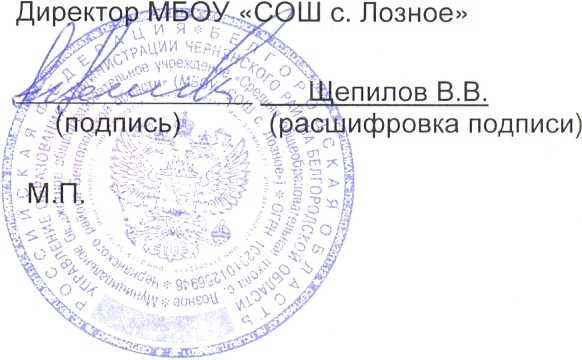 -из семей рабочих и служащих 94 % -из семей предпринимателей 4 % -из семей пенсионеров 0 % -из семей безработных 0 % -из семей инвалидов 2% УровеньОснованиеМероприятиеДатаРегиональныйПриказ от 1 июля   2014 год                                                                                              №606 «О проведении межрайоннойнаучно-практической конференции «Вариативная развивающая образовательная среда малочисленной сельской школы»Межрайоннаянаучно-практическая конференция «Вариативная развивающая образовательная среда малочисленной сельской школы»23 сентября 2014 гМуниципальныйПриказ от 13 октября 2014 года № 774 «О проведении заседания РМО учителей ИЗО»Заседание РМОучителей ИЗО, открытое учебное занятие (учитель Тимофеева Т.М.)15 октября 2014 г.МуниципальныйОткрытое занятие объединения дополнительного образования "Природа и фантазия" (руководитель Тимофеева Т.М.).24 апреля 2015 гИнформатика и ИКТ5-7 класспо 1 час в неделюДля введения новых учебных предметов      В рамках целостного, системного подхода к формированию информационной культуры обучающихсяРусский язык5-7 класс3 часа в неделю в 5 классе6,7 классах по 2 часаДля увеличения количества часов на изучение предметов инвариантной части учебного планаУглубляются сведения по фонетике, лексике, словообразованию, грамматике и правописанию.Экология 5, 6 класс8 класспо 1 час в неделюдля введения новых учебных предметовОбучающиеся получают представление об экологии как науке и обобщают знания о лесе как об экологической системе.  Развивает у обучающихся эстетические эмоции, способность чувственно воспринимать природу, что является неотъемлемой частью экологического воспитания и образования .Риторика5, 6, 7 класс1 час в неделюДля введения новых учебных предметовОбучение культуре речи, развитие коммуникативных умений, навыков эффективного общения в разных ситуациях, умений решать различные коммуникативные задачи, которые ставит перед обучающимися сама жизнь.Уроки словесности8 класс1 час в неделюДля изучения элективных курсов по выбору обучающихсяВоспитание чуткости к красоте и выразительности родной речи, привитие любви к русскому языку, интереса к его изучению, знакомство с изобразительными возможностями русского языка в разных его проявлениях. Культура речи9 класс1 час в неделюДля изучения элективных курсов по выбору обучающихсяДанный курс направлен на совершенствование важнейших умений культурного человека — это способность свободно выражать свои мысли и чувства в устной и письменной форме, владение основными нормами русского литературного языка, соблюдение этических норм общения.Процентные расчеты на каждый день8 класс0,25 час в неделюДля изучения элективных курсов по выбору обучающихсяФормирует понимание необходимости знаний процентных вычислений для решение большого круга задач из повседневной жизниКвадратный трехчлен и его приложения8 класс0,25 час в неделюДля изучения элективных курсов по выбору обучающихсяРасширение знаний обучающихся по данному разделу математикиМодуль8 класс0,25 час в неделюДля изучения элективных курсов по выбору обучающихсяРасширение знаний обучающихся по данному разделу математикиРешение задач с помощью графов8 класс0,25 час в неделюДля изучения элективных курсов по выбору обучающихсяРасширение знаний обучающихся по данному разделу математикиФизика. Человек. Здоровье9 класс0,5 в неделюДля организации предпрофильной подготовки обучающихся (IX класс)Знакомство с применением методов физической науки в диагностике состояния здоровья человека, формирование интегрированных знаний о специфике применения законов физики к организму человека Простейшие статистические характеристики. Начальные сведения из теории вероятностей. Решение прикладных (экономических) задач в Excel9 класс1,5 час в неделюДля организации предпрофильной подготовки обучающихся (IX класс)Формирование умений и способов деятельности для решения практических задач в экономике, статистикеДиагностика в профильной подготовке9 класс0,5 час в неделюДля организации предпрофильной подготовки обучающихся (IX класс)Содействие профессиональному самоопределению обучающихсяИнформационная подготовка9 класс0,5 час в неделюДля организации предпрофильной подготовки обучающихся (IX класс)Формирование представлений обоснованного выбора будущей профессии№ п/пНазвание конкурсаРезультат1Региональный открытый конкурснаучно-исследовательских и творческих работ молодежи«Меня оценят в ХХI веке»Участие, сертификат2Симпозиум научно-исследовательских проектов обучающихся «Мои исследования – родному краю»(г. Старый Оскол,  12 октября 2013 г.)Участие, сертификат3Областная Выставка-конкурс новогодних букетов и композиций «Зимняя фантазия»3место3местодиплом4Областной Фестиваль «Край родной – Белгородчина»1.Фотоконкурс «Времена года на Белгородчине»,2. Конкурс художественного творчества «Моя малая Родина»,3. Конкурс прикладного творчества «Национальные традиции Белгородчины»,3место2 местоЗа активное участие1 место2 место5Региональный этапВсероссийскогодетского экологического форума  «Зелёная планета 2015»2 место6Районный конкурс«Заслон огню»1 место2 место3 место7Районная выставка цветов,Посвященной  Дню Учителя 20142 место3 место1 место1 место1 место8Районный этап. Международный конкурс детского творчества «Красота Божьего мира»2 место2 место9Районный этап фотоконкурса «Новый взляд»За активное участие10Районный этап  творческого конкурса «Святые заступники»Результатов ещё нет11Районный  Фестиваль – конкурс  творческих работ  (фотографий, сочинений, авторских стихотворений, видеороликов, плакатов и художественно-прикладного творчества) «НАШИ МАМЫ РАЗНЫЕ – ВСЕ ОНИ ПРЕКРАСНЫЕ!»,посвящённого  Международному дню Матери2 место1 место1 место1 место2 место1 место12Районныйфестиваль «Наука. Творчество. Развитие»,  муниципальный этап Всероссийского конкурса «Моя малая родина: природа, культура, этнос»1 место1 место13Районная Выставка-конкурс новогодних букетов и композиций «Зимняя фантазия»1 место1 место1 место1 место3 место1 место1 место14 Районный конкурс рисунков «Мы – будущие избиратели» в 2014-2015 учебном году1  место15Районный этап. Общероссийское Общественное  детское экологическое движение «Зелёная планета 2015»1 место2 место1 место16Районный  этап областного фестиваля детского художественного творчества «Белгородские жемчужинки-2015», посвященного 70-летию  Победы в Великой Отечественной войнеРайонный этап областной выставки – конкурса декоративно-прикладного творчества «Рукотворная краса Белогорья»Районный этап областного конкурса детского рисунка «Великая отечественная война глазами детей».Результатов ещё нет2 место17Районный  этапаXV   Всероссийской Творческой Ассамблеи  художественного творчества«Адрес детства – Россия»2 место2 место16Районный этап конкурса творческих работ, посвященных 175 – летию П.И. Чайковского2 место3 место18Районный фотоконкурс «Земля Российского подвига»,посвященного 70-й годовщине Победы в Великой Отечественной войне 1941-1945 гг.1 место3 местоОснованиеМероприятиеМестоПеречень
олимпиад и иных конкурсных мероприятий, по итогам которых присуждаются премии для поддержки талантливой молодежи в 2015 годуВ сфере научно-технического творчества и учебно-исследовательской деятельностиРайонный конкурс исследовательских краеведческих работ участников Всероссийского туристско-краеведческого движения «Отечество», посвященного 60-летию образования Белгородской области 24» октября 2014г. № _823___1Перечень региональных и межрегиональных мероприятий, по итогам которых присуждаются премии для поддержки талантливой молодежи в рамках реализации приоритетного национального проекта «Образование» в 2015 году ( 1 сентября 2014 года - 31 августа 2015 года)Номинация «Научно-техническое творчество и учебно-исследовательская деятельность»Региональный симпозиум научно- исследовательских проектов обучающихся «Мои исследования – родному краю» в рамках Областного фестиваля науки3Конкурс «Отечество»Конкурс «Отечество»Красота Божьего мираКрасота Божьего мираКонкурс школьных хоровКонкурс школьных хоровМой край - родная Белгородчина!Мой край - родная Белгородчина!Святые заступники РусиСвятые заступники РусиКол-воучастниковПризеры победителиКол-воучастниковПризеры победителиКол-воучастниковПризеры,победителиКол-воучастниковПризеры победителиКол-воучастниковПризеры победители1122257430Адрес детства – Россия!Адрес детства – Россия!Конкурс творческих работ посвященных П.И. ЧайковскомуКонкурс творческих работ посвященных П.И. ЧайковскомуКонкурс «Великая Отечественная война глазами детей»Конкурс «Великая Отечественная война глазами детей»Рукотворная краса БелогорьяРукотворная краса БелогорьяФотоконкурс «Земля Российского подвига»Фотоконкурс «Земля Российского подвига»Кол-воучастниковПризерыпобедителиКол-воучастниковПризерыпобедителиКол-воучастниковПризерыпобедителиКол-воучастниковПризерыпобедителиКол-воучастниковПризерыпобедители222211153Детский экологический форум «Зеленая планета 2015» Детский экологический форум «Зеленая планета 2015» Конкурс «Заслон огню»Конкурс «Заслон огню»Международный форум «Зеленая планета 2015»Кол-воучастниковПризеры,победителиКол-воучастниковПризеры,победителиКол-воучастниковПризеры,победители333311Наука. Творчество. Развитие.Наука. Творчество. Развитие.Выставка «Цветы как признанье 2014»Выставка «Цветы как признанье 2014»Кол-воучастниковПризеры,победителиКол-воучастниковПризеры,победители2255Выставка « Зимняя фантазия»Выставка « Зимняя фантазия»Итоги деятельности ШЛИтоги деятельности ШЛКол-воучастниковПризеры,победителиКол-воучастниковПризеры,победители7722КлассКоличество учащихсяКоличество аттестуемыхуспевают науспевают науспевают наКачество знаний, %КлассКоличество учащихсяКоличество аттестуемых543Качество знаний, %1825521260,03552340,04333100,05443175,066622266,771110,08882625,09662433,3104420250,0114403175,054466182252,2Наименование ОУСредний баллСредняя оценкаКачество знанийКоличество учащихся, выполнивших работу на:Количество учащихся, выполнивших работу на:Количество учащихся, выполнивших работу на:Количество учащихся, выполнивших работу на:Количество учащихся, выполнивших работу на:Количество учащихся, выполнивших работу на:Количество учащихся, выполнивших работу на:Количество учащихся, выполнивших работу на:Количество учащихся, выполнивших работу на:Количество учащихся, выполнивших работу на:Наименование ОУСредний баллСредняя оценкаКачество знаний«5»«5»«4»«4»«3»«3»«3»«2»«2»«2»Наименование ОУСредний баллСредняя оценкаКачество знанийвсего%всего%всего%%всего%%МБОУ "СОШ с. Лозное"323,866,7116,73502233,300по району32,84,280,211237,612742,6595919,800Наименование ОУСредний баллСредняя оценкаКачество знанийКоличество учащихся, выполнивших работу на:Количество учащихся, выполнивших работу на:Количество учащихся, выполнивших работу на:Количество учащихся, выполнивших работу на:Количество учащихся, выполнивших работу на:Количество учащихся, выполнивших работу на:Количество учащихся, выполнивших работу на:Количество учащихся, выполнивших работу на:Наименование ОУСредний баллСредняя оценкаКачество знаний«5»«5»«4»«4»«3»«3»«2»«2»Наименование ОУСредний баллСредняя оценкаКачество знанийвсего%всего%всего%всего%МБОУ "СОШ с. Лозное"123,766,700466,7233,300 по району12,93,866,84113,8158539632,231предметКоличество сдававших% сдававшихРусский язык4100Математика базовый4100Математика профильный4100Биология375Обществознание4100НаименованиеБаллБаллБаллПреодолели мин. порогПреодолели мин. порогНе преодолели мин. порогНе преодолели мин. порогНабрали балл выше среднего по регионуНабрали балл выше среднего по регионуОтношение балла к среднему по субъекту РФНаименованиеСред.Мин.Макс.Кол-во%Кол-во%Кол-во%Отношение балла к среднему по субъекту РФбазовый математика Итого по ОО3,5344100002501,17Итого по субъекту РФ3,9625394596,51433,5281668,9русский язык Итого по ОО57,85362410000000,9Итого по субъекту РФ64,40100744099,44420,56385851,6математика профильный Итого по ОО3723593751251250,79Итого по субъекту РФ47,1099519389,660310,4294450,8биологияИтого по ОО34,72543266,67133,3000,67Итого по субъекту РФ52,29100125183,012561766744,3обществознание34,82744125375000,66Итого по субъекту РФ53,4798419484,1579015,9247249,6N п/пПоказателиЕдиница измерения1.Образовательная деятельность1.1Общая численность учащихся 54 1.2Численность учащихся по образовательной программе начального общего образования21 1.3Численность учащихся по образовательной программе основного общего образования251.4Численность учащихся по образовательной программе среднего общего образования8 1.5Численность/удельный вес численности учащихся, успевающих на "4" и "5" по результатам промежуточной аттестации, в общей численности учащихся24/ 52,2 %1.6Средний балл государственной итоговой аттестации выпускников 9 класса по русскому языку321.7Средний балл государственной итоговой аттестации выпускников 9 класса по математике12 1.8Средний балл единого государственного экзамена выпускников 11 класса по русскому языку57,8 1.9Средний балл единого государственного экзамена выпускников 11 класса по математике3,5 (базовый)37 (профильный)1.10Численность/удельный вес численности выпускников 9 класса, получивших неудовлетворительные результаты на государственной итоговой аттестации по русскому языку, в общей численности выпускников 9 класса01.11Численность/удельный вес численности выпускников 9 класса, получивших неудовлетворительные результаты на государственной итоговой аттестации по математике, в общей численности выпускников 9 класса01.12Численность/удельный вес численности выпускников 11 класса, получивших результаты ниже установленного минимального количества баллов единого государственного экзамена по русскому языку, в общей численности выпускников 11 класса01.13Численность/удельный вес численности выпускников 11 класса, получивших результаты ниже установленного минимального количества баллов единого государственного экзамена по математике, в общей численности выпускников 11 класса01.14Численность/удельный вес численности выпускников 9 класса, не получивших аттестаты об основном общем образовании, в общей численности выпускников 9 класса01.15Численность/удельный вес численности выпускников 11 класса, не получивших аттестаты о среднем общем образовании, в общей численности выпускников 11 класса01.16Численность/удельный вес численности выпускников 9 класса, получивших аттестаты об основном общем образовании с отличием, в общей численности выпускников 9 класса01.17Численность/удельный вес численности выпускников 11 класса, получивших аттестаты о среднем общем образовании с отличием, в общей численности выпускников 11 класса01.18Численность/удельный вес численности учащихся, принявших участие в различных олимпиадах, смотрах, конкурсах, в общей численности учащихся54 /100 %1.19Численность/удельный вес численности учащихся - победителей и призеров олимпиад, смотров, конкурсов, в общей численности учащихся, в том числе:35 /65%1.19.1Регионального уровня9/17 %1.19.2Федерального уровня01.19.3Международного уровня01.20Численность/удельный вес численности учащихся, получающих образование с углубленным изучением отдельных учебных предметов, в общей численности учащихся01.21Численность/удельный вес численности учащихся, получающих образование в рамках профильного обучения, в общей численности учащихся8 /100 %1.22Численность/удельный вес численности обучающихся с применением дистанционных образовательных технологий, электронного обучения, в общей численности учащихся01.23Численность/удельный вес численности учащихся в рамках сетевой формы реализации образовательных программ, в общей численности учащихся01.24Общая численность педагогических работников, в том числе:16 1.25Численность/удельный вес численности педагогических работников, имеющих высшее образование, в общей численности педагогических работников12/ 75 %1.26Численность/удельный вес численности педагогических работников, имеющих высшее образование педагогической направленности (профиля), в общей численности педагогических работников11/ 69%1.27Численность/удельный вес численности педагогических работников, имеющих среднее профессиональное образование, в общей численности педагогических работников2/ 13 %1.28Численность/удельный вес численности педагогических работников, имеющих среднее профессиональное образование педагогической направленности (профиля), в общей численности педагогических работников2/ 13 %1.29Численность/удельный вес численности педагогических работников, которым по результатам аттестации присвоена квалификационная категория, в общей численности педагогических работников, в том числе:9 / 56 %1.29.1Высшая4 /0.25%1.29.2Первая5/ 31%1.30Численность/удельный вес численности педагогических работников в общей численности педагогических работников, педагогический стаж работы которых составляет:1.30.1До 5 лет2/13%1.30.2Свыше 30 лет4/25%1.31Численность/удельный вес численности педагогических работников в общей численности педагогических работников в возрасте до 30 лет1/6%1.32Численность/удельный вес численности педагогических работников в общей численности педагогических работников в возрасте от 55 лет4/25%1.33Численность/удельный вес численности педагогических и административно-хозяйственных работников, прошедших за последние 5 лет повышение квалификации/профессиональную переподготовку по профилю педагогической деятельности или иной осуществляемой в образовательной организации деятельности, в общей численности педагогических и административно-хозяйственных работников21/84%1.34Численность/удельный вес численности педагогических и административно-хозяйственных работников, прошедших повышение квалификации по применению в образовательном процессе федеральных государственных образовательных стандартов, в общей численности педагогических и административно-хозяйственных работников10/40%2.Инфраструктура2.1Количество компьютеров в расчете на одного учащегося0,32.2Количество экземпляров учебной и учебно-методической литературы из общего количества единиц хранения библиотечного фонда, состоящих на учете, в расчете на одного учащегося332.3Наличие в образовательной организации системы электронного документооборотада2.4Наличие читального зала библиотеки, в том числе:нет2.4.1С обеспечением возможности работы на стационарных компьютерах или использования переносных компьютеровнет2.4.2С медиатекойда2.4.3Оснащенного средствами сканирования и распознавания текстовнет2.4.4С выходом в Интернет с компьютеров, расположенных в помещении библиотекинет2.4.5С контролируемой распечаткой бумажных материаловнет2.5Численность/удельный вес численности учащихся, которым обеспечена возможность пользоваться широкополосным Интернетом (не менее 2 Мб/с), в общей численности учащихся56/100%2.6Общая площадь помещений, в которых осуществляется образовательная деятельность, в расчете на одного учащегося12 кв. м